               =====================================================================20.01.2020                                     ст. Заглядино                              № 02-пО  постановке на баланс АдминистрацииМО Заглядинский сельсовет  объектов недвижимого имуществаВ соответствии с Федеральным законом 06 октября 2003 года № 131-ФЗ «Об общих принципах организации местного самоуправления в Российской Федерации», Гражданским кодексом Российской Федерации от 30.11.1994   №51-ФЗ, Уставом муниципального образование Заглядинский сельсовет, ПОСТАНОВЛЯЕТ:1. Принять объекты недвижимого имущества в муниципальную собственность муниципального образования Заглядинский сельсовет  согласно приложению.2.  Поставить объекты недвижимого имущества, указанные в приложении к настоящему постановлению на баланс  Администрации Заглядинский сельсовет, включив их  в казну муниципального образования Заглядинский сельсовет.3. Включить недвижимые объекты в реестр муниципальной собственности  муниципального образования Заглядинский сельсовет  4. Постановление вступает в силу со дня его обнародования.5. Контроль за исполнением настоящего постановления оставляю за собой.         Глава сельсовета                                                           Э.Н.Гарейшин.	Разослано: в дело, прокурору района, бухгалтеру.                                                                                       Приложениек постановлению Администрации Заглядинский сельсовет
от 20.01.2020  № 02-пП Е Р Е Ч Е Н Ьобъектов недвижимого имущества, подлежащего постановке на баланс Администрации  муниципального образования Заглядинский сельсовет   - мемориал в память о погибших на Великой Отечественной войне, назначение: нежилое, площадь застройки - 5,9 кв.м., адрес (местонахождение) объекта: Российская Федерация, Оренбургская область, р-н Асекеевский, ст.Заглядино, ул.Фурманова, д.1Б;-центральный парк, площадь 3824 кв.м., адрес (местонахождение) объекта: Российская Федерация, обл. Оренбургская, р-н Асекеевский, ст.Заглядино, ул.Фурманова, д.1 «б».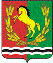 АДМИНИСТРАЦИЯМУНИЦИПАЛЬНОГО ОБРАЗОВАНИЯ ЗАГЛЯДИНСКИЙ СЕЛЬСОВЕТ АСЕКЕВСКОГО РАЙОНА ОРЕНБУРГСКОЙ ОБЛАСТИП О С Т А Н О В Л Е Н И Е